Special General Membership Meeting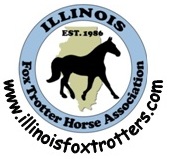 Sunday July 12, 2015MINUTESThe General Membership Meeting of the Illinois Fox Trotter Horse Association was held on July 12, 2015 at the Monical's Pizza in Decatur IL. The meeting was called to order by President Betty Ann Horn at 1:58 p.m.Officers Present:							Officers Absent:Betty Ann Horn, President					Tami Drake, Vice PresidentCheryl Crowdson, Secretary/TreasurerBoard Members Present:					Board Members Absent:Janet Burgener							Richard Black	Lula RobertsonBrian & Larissa Malott						Nora Washburn	Jennifer WestMembers present:Becky WhitfillMinutes of the March 28, 2015 meeting were prepared and read by Cheryl Crowdson, Secretary/Treasurer. Approval of the minutes was passed with a Motion from Larissa Seward-Malott and seconded by Janet Burgener. Motion carried.The Treasurer’s Report with a total of $1,126.20 was read by Cheryl Crowdson, Secretary Treasurer.  Brian Malott made a motion to accept the Treasurer’s Report; seconded by Becky Whitfill. Motion carried.Old Business:By-Law change: Secretary/Treasurer separateCommittee amend Article V, Section 1We would like to bring it before the members to amend Article V - Officers & Their Election of the Illinois Fox Trotter Horse Association By-Laws under #1 Officers. It now reads: "Officers: As amended 10/15/2000. (a) The officers of the Corporation shall consist of a President, a Vice-President, and a Secretary/Treasurer. The officers shall be Class A members in good standing with the Corporation, 18 years of age or older and shall continue their good standing throughout the term of office held." We wish it to be amended as  "Officers: As amended 10/15/2000. (a) The officers of the Corporation shall consist of a President, a Vice-President, a Secretary AND a Treasurer. The officers shall be Class A members in good standing with the Corporation, 18 years of age or older and shall continue their good standing throughout the term of office held."Cheryl Crowdson will publish a Newsletter before April 9th to give 30 days notice by Corporation Newsletter per the By-LawsFund Raiser ideasAuction and/or individual(s) set up tables. Must ask permission from Macon County if do at Open Fun All Breed Horse ShowPark cars at the 2015 Farm Progress Show in Decatur ILInsurance: Cheryl Crowdson called and the price of $400.00 for 3 events is the minimum. She put on the form 3 events – IHF, April Trail Ride and May Fun Horse ShowMay 9, 2015 Open Fun All Breed Horse showBetty Ann Horn talked to Macon Co. Fairgrounds. May 9th date is fine and $200.00 rentTami Drake motioned to have the show there; Lula Robertson seconded. Motion carriedDecatur Trail Riders do Concessions? Betty checkPermit needed from Macon county for the food? Or for auction?Rain date? DTR's using the arena?Membership - how keep members?Should Cheryl send membership form to everyone that doesn't join by December 31st?  Discussion - NO.Betty commented about the 1,000 Ava members from IL.Text everyone that hasn't responded to email remindersClinic Needed - more than half of the Membership Forms had Clinic selected.MFTHBA Requirements: Clinic Form due March 1st. Facility and overnight expenses provided by IFTHA. Facility must hold 100 people. IFTHA must advertise locally. MFTHBA pays clinician $300 day, meals, travel to get here and must approve Clinician.Topic suggestions: Jennifer mentioned gaits/setting gaits and Western Gaited Dressage.Change form to include topic? YESLand of Lincoln membership dues - have 55 members should we pay more? No, 	we'll be a year behind. Pay for 55 members March 2016 for our 2015 membersLiability forms - need one? Yes, check with Horsemen's Council of IL and suggest 	members join to get their insurance which is free for HCI members. They should 	have a liability form.Quarterly Newsletters after big Events we've had . . . Next Meeting: May 9, 2015 at 10:45 a.m. for Officers/BOD. Special Meeting right 	before the Open All Breed Fun Horse Show at Macon County Fairgrounds to vote 	on separating the Secretary and Treasurer positions.New Business:By-Law change: separate Secretary/Treasurer vote The By-Law to separate the Secretary and Treasurer was voted on and unanimously passed by all Officers and Members present.Amend Article V, Section 1; it now reads:"Officers: As amended 7/12/2015. (a) The officers of the Corporation shall consist of a President, a Vice-President, a Secretary and a Treasurer. The officers shall be Class A members in good standing with the Corporation, 18 years of age or older and shall continue their good standing throughout the term of office held."Fund Raiser ideasWe discussed parking cars at the 2015 Farm Progress Show in Decatur IL on September 1-3, 2015There are 2 shifts: 6 a.m. - 12:30 pm and Noon to 5 p.m.The rate is $45 per shift per personCheryl Crowdson will email Ellen Melko requesting more detailsInsurance: The 3 events are the Illinois Horse Fair, Parking cars at the Farm Progress Show and the September Trail Ride at Wolf Creek State Park near Windsor IL. Cheryl Crowdson will notify the Insurance of the new events and datesDanielle Sill emailed requesting sponsorship for her as a Queen Candidate at the 2016 Illinois Horse FairIt was decided this should be tabled until the October meetingReschedule date for Trail Ride at Wolf Creek featuring Kimberly Hancock Massage demo "What to do for your horse when it colics" ... possibly September 19? Cheryl will check with Kimberly.Clinic TopicsCheryl Crowdson added several Topics to the IFTHA Membership FormThey are Cattle Work, Despooking, Driving, Gaiting-Correct, Gaiting- Identifying, Judging, Jumping, Mounted Shooting, New to MFTs, Obstacles, Problem Solving, Regaining Confidence, Showing, Showing for Newbies, Trailer Loading and Western Gaited Dressage.Next Newsletter will be published after the Illinois State Fair. Please get your articles and classifieds to Cheryl.Next Meeting August 22, 2015 at the Illinois State Fair/Springfield, Barn 19 at 11:00 a.m.Janet Burgener made a motion to adjourn at 2:39 p.m.; Becky Whitfill seconded. Motion carried.www.illinoisfoxtrotters.com